3. bodovací turnaj mladších žiakov krajov Nitra a Trenčín 2017/2018 sa uskutočnil 14. januára 2018 v Nových Zámkoch. Z TTC Považská Bystrica sa ho zúčastnili Anetka Wallenfelsová, Dorotka Ďuranová, Karolínka Garčáková, Šimon Kucharík a bratia Filip a Daniel Kulichovci.Anetka Wallenfelsová obsadila v silnej konkurencii výborné 2. miesto.Viac na http://www.kstznitra.sk/images/files/201718/3BT_MZ.pdf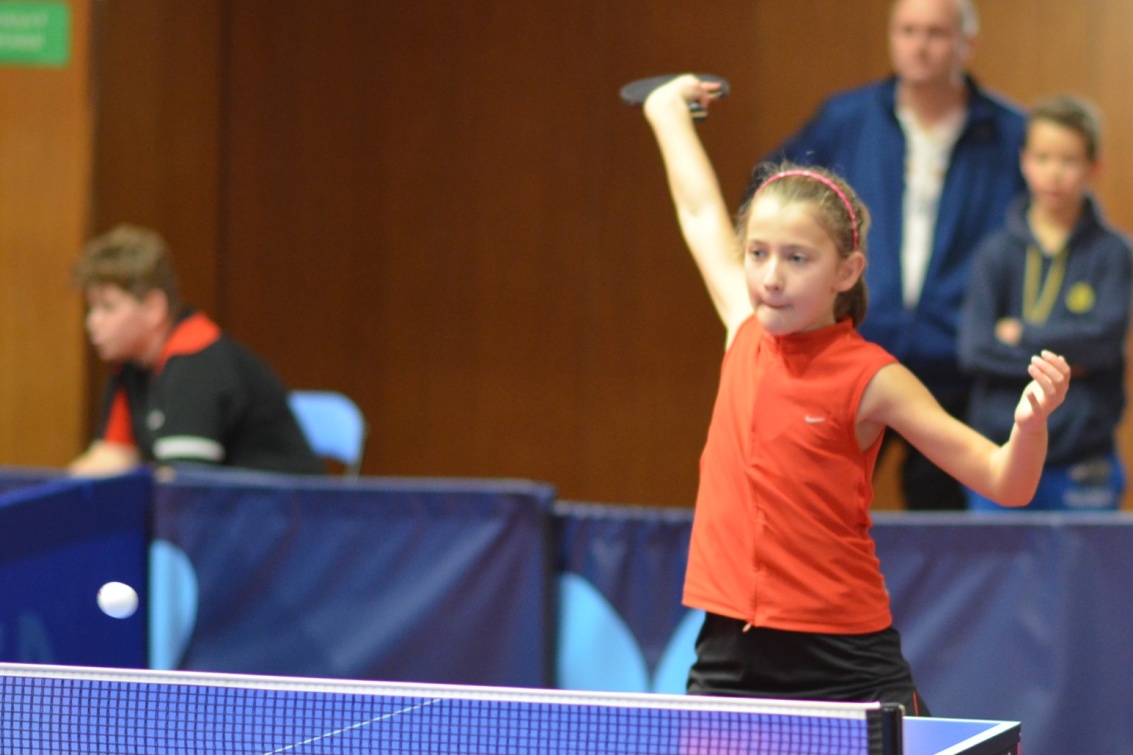 